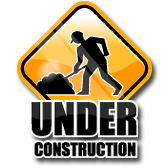 The Village of Gouverneur, Department of Public Works, would like to advise our motoring public that on Monday, September 22nd, we will be milling Church Street and Dodge Place.  Work will begin at 6:00 am and continue throughout the day until the work on both streets is done.These streets will be shut down to thru traffic and only emergency vehicles will be allowed through.  We apologize for any inconvenience and appreciate your cooperation.Danny ForbesSupt. of Public Works